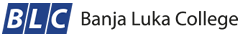 STRATEGY OF INTERNATIONAL CO-OPERATIONFor academic year 2014/2015 Banja Luka, March, 2014Banja Luka College (‘BLC’) as a high education institution is determined to promote international co-operation. Activities with a view to developing international co-operation are related to development of international relations with partner institutions abroad.Being accredited as high education institution in Bosnia and Herzegovina, it is devoted to promotion of european standards of education, especially those provided in the Erasmus Charter for Higher Education.  As an institution of a prospective Partner country, it is determined to ensure the quality of education through enhancing learning mobility of individuals, cooperation with partner institutions and the exchange of good practices. It is devoted to ensuring the mobility of students by recognition of credits awarded to students by partner institution, being aware that the mobility is a crucial element in sustaining the principles of Bologna process. Banja Luka College maintains the basic principles of development of students and teaching staff that are envisaged by the programme of Erasmus+.BLC VISIONBLC is organised as a modern and leading high education institution in the area of business economy, management, media and communications as well as of information technologies, maintaining the partner communication between the teaching staff and students and an optimal combination of modern teaching using the information and communication technologies, that is in line with needs of every student. It respects the principles of European Research Area, and aims to strenghten the mobility of teaching staff and students. New ideas are encouraged and the gained knowledged is a ground for further individual development.BLC MISSIONBLC is determined to develop the scientific approach, lifelong learning, exchange of experiences with other high education institutions in the region as well as in the European Union. It is open to improving and adapting its education technologies in line with the education system in Europe and developed world. It strives to develop team work, verbal and textual communication and efficiency in order to be a part of education, economic and social progress of the community and region.DEVELOPMENT OF ACADEMIC COOPERATION	The aim of international co-operation is to consolidate teaching programs with the relevant institutions abroad, in order to provide for mobility of students, as well as of teaching staff. It shall work on developing cooperation in study curricula and joint study programs with partner institutions as well as provide for guest lectures by foreign professors.INTERNATIONAL MEMBERSHIPBLC is a member of CEEMAN and thus is open to providing for international quality standards in education. It has issued a Declaration of Commitment to the European Charter for Researchers and the Code of Conduct for the Recruitment of Researchers under the EURAXESS Researchers in Motion. It is thus committed to exhange practices and experiences among other members of the said initiative, and to foster high-quality research and education.EXCHANGE OF EXPERIENCES	The special aim of international co-operation is to exchange experiences, journals issued by Banja Luka College, (‘Actualities’) as well as journals issued by other high school institutions. A part of the international co-operation vision is to enrich the library fund of Banja Luka College, and to open for the possibility of co-operation. INTERNATIONAL CO-OPERATION BLC wishes to pursue the international co-operation through:Spreading the network of partner institutionsActivities of student associations – student parliamentDevelopment of co-operation with partner high school institutions by:providing support to organization of international scientific conferences as well as participation of our teaching staff at scientific conferences abroad,preparing and submitting the scientific and expert articles in renowned international journals,realization of student mobility in both directions, leaving of our students abroad, and arrival of foreign students,organizing the exchange of teaching staff.INTERNATIONALISATION OF TEACHING PROCESS	BLC pursues for the internationalisation of teaching process to be developed on the following grounds:Consolidation of internal organizational structure in line with international regulations and praxis of the European UnionImprovement of infrastructural resources for nurturing the international co-operationDevelopment of e-learning resourcesIntroduction of foreign books in English language, as well as teaching in English language for specific teaching unitsPromotion of international programsIncrease of number of international conferences and workshops.The international co-operation shall be exercised by Banja Luka College bodies in line with their competence provided for under the BLC Statute.BLC shall, as a part of its international strategy, aim to participate in the EU funded projects in accordance with the eligibility criteria.The international strategy is carefully analysed and updated for every academic year, in order to provide for the realisation of the aims set therein.